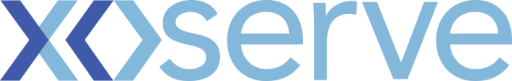 Please find below a post-meeting brief from the Change Management Committee meeting on 7th July 2021. This brief focuses on the approvals and recommendations outcomes. For a full view of the meeting minutes (published 5 working days after the meeting), please visit the Joint Office of Gas Transporters dedicated webpage:07 July 2021 DSC Change Management Committee | Joint Office of Gas Transporters (gasgovernance.co.uk)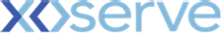 Address: Xoserve Limited, Lansdowne Gate, 65 New Road, Solihull, B91 3DLCompany Website: http://www.xoserve.comWho has this communication been sent to? Organisations listed on the Joint Office of Gas Transporters distribution list3 – Budget Movement & Change PipelineCommittee members were presented with a view of the current financial year’s budget (21/22) - Link to Change BudgetAll new the Mods and CPs have been added the Change Pipeline4 - CaptureNew Changes XRN5218 CDSP provision of Class 1 read service has been withdrawnChange Proposals – Post Solution Review for ApprovalXRN5246 Confirmation File (.CNF) Processing Capacity Improvement - Shippers approved Option 1 into delivery, release to be confirmed XRN5183 Access to Daily Biomethane Injections - Following continued discussions with CoMC, BEIS and the proposer, it was deemed that the existing report (option 1) was not suitable for publication.  Shippers and DNOs approved Option 2 would move into delivery.  Link to Change Pack.XRN4931 – Submission of a Space in Mandatory Data on Multiple SPA Files – Since descoping this change from November 20, Xoserve has worked with Shippers and consequently the number of exceptions have dropped considerably.  Shippers will be asked to consider the cost to benefit in delivering this change in a Minor release or withdrawing.  Xoserve recommends to withdrawn and continue to work with Shippers with the option to raise the change again if there is a spike in exceptions. Retrospective Data Updates Options Paper for Consultation is still out for consultation (closes on 7th July) and all representations will be gathered and presented to CoMC for approval in July.XRN5365 - Impact assessment on aligning Major Releases to the REC Release Schedule -  SH shared progress that has been made to date on the impact assessment being conducted on the REC Release Schedule and proposed changes to Implementation. It was noted that there are still a number of questions that need to be clarified with the Retail Energy Code Code Manager, ahead of sharing information with Change Managers. Xoserve confirmed that a Change Pack will be issued to customers and that we will be seeking customers views before feeding back to REC CM in August.5 – Design and Delivery Design Change PacksChange Documents for ApprovalAll constituencies approved the CCR for XRN4876 Changes to PARR reportingShippers approved the CCR for XRN5237 (Mod0736) - Maintenance of a User relationship table for the purpose of AQ amendments NTS approved the BER for XRN5341 UNC745 - Mandatory Setting of Auction Bid Parameters & MOD0728B Introduction of a Conditional Discount for Avoiding Inefficient Bypass of the NTSAll constituencies approved the updated BER for XRN5289 November 21. XRN4780C has been added to the scope at zero cost to the DSC Change Budget, as it will be funded by the CSSC programme. DN and Shipper constituencies approved the CCR for XRN5110 November 20 Other updates / discussion CSSC Programme Dashboard - Ofgem are working through considerations of the Go-live date.  UEPT continues with no major impacts or defects. Preparation continues for E2E Testing, Transition, Business Change and Service Management activities.Cloud Programme Update - The Go Live date for the Cloud Programme has been agreed for January 2022 (exact date tbc)CMS Rebuild Update - Of the five options provided, we have now shortlisted two options to take forward into further analysis.  Further workshops will be conducted and target September / October with a preferred solution.